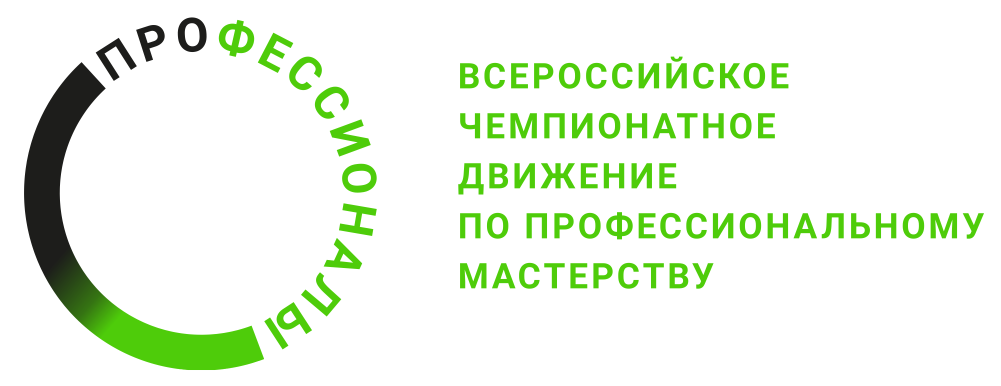 Инструкция по охране труда Компетенция«Биохимические технологии и моделирование процессов»Чемпионата по профессиональному мастерству «Профессионалы» в 2024 г.г. Москва, 2023 г.Содержание1. Область применения1.1 Настоящие правила разработаны на основе типовой инструкции по охране труда с учетом требований законодательных и иных нормативных правовых актов, содержащих государственные требования охраны труда, правил по охране труда и предназначена для участников Чемпионата высоких технологий.1.2 Выполнение требований настоящих правил обязательны для всех участников Чемпионата высоких технологий (далее Чемпионат) компетенции «Биохимические технологии и моделирование процессов». 2. Нормативные ссылкиПравила разработаны на основании следующих документов и источников:2.1 Трудовой кодекс Российской Федерации от 30.12.2001 № 197-ФЗ.2.2 Методические рекомендации. Техника безопасности при работе в аналитических лабораториях (общие положения) ПНД ф 12.13.1-032.3 ГОСТ12.4.113-82 ССБТ. Работы учебные лабораторные2.4 ГОСТ Р 12.0.007-2009 ССБТ. Система управления охраны труда в организации. 3. Общие требования охраны трудаК самостоятельному выполнению конкурсных заданий в Компетенции «Биохимические технологии и моделирование процессов» допускаются участники прошедшие вводный инструктаж по охране труда, инструктаж на рабочем месте, обучение и проверку знаний требований охраны труда, имеющие справку об обучении (или работе) в образовательной организации (или на производстве) по профессии, входящей в перечень компетенции (см. Приложение), ознакомленные с инструкцией по охране труда, не имеющие противопоказаний к выполнению заданий по состоянию здоровья и имеющие необходимые навыки по эксплуатации инструмента, приспособлений и оборудования.В процессе выполнения конкурсных заданий и нахождения на территории и в помещениях места проведения конкурса, участники обязаны четко соблюдать:инструкции по охране труда и технике безопасности;не заходить за ограждения и в технические помещения;соблюдать личную гигиену;принимать пищу в строго отведенных местах;самостоятельно использовать инструмент и оборудование, разрешенное к выполнению конкурсного задания;правила перемещения по конкурсной площадке;выполнять только ту работу, которая определена его ролью на Чемпионате.немедленно извещать экспертов о любой ситуации, угрожающей жизни и здоровью участников Чемпионата, о каждом несчастном случае, происшедшем на Чемпионате, или об ухудшении состояния своего здоровья, в том числе о проявлении признаков острого профессионального заболевания (отравления)Участник возрастной группы старше 16 лет для выполнения конкурсного задания использует:При выполнении конкурсного задания на участника могут воздействовать следующие вредные и (или) опасные факторы:Физические:режущие и колющие предметы;термические ожоги; Химические:химическе ожоги; Психологические:чрезмерное напряжение внимания;усиленная нагрузка на зрение;повышенная ответственность;большой объем информации, обрабатываемый в единицу времени;длительные статические нагрузки;постоянное использование СИЗ.Применяемые во время выполнения конкурсного задания средства индивидуальной защиты:перчатки;медицинский халат;очки защитные.Знаки безопасности, используемые на рабочем месте, для обозначения присутствующих опасностей:F 04 Огнетушитель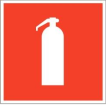 E 22 Указатель выхода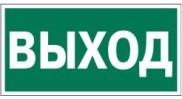 E 23 Указатель запасного выхода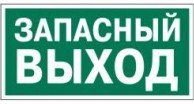 EC 01 Аптечка первой медицинской помощи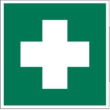 P 01 Запрещается курить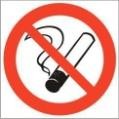 При несчастном случае пострадавший или очевидец несчастного случая обязан немедленно сообщить о случившемся Экспертам.На территории конкурсной площадки находится аптечка первой помощи, укомплектованная изделиями медицинского назначения, ее необходимо использовать для оказания первой помощи, самопомощи в случаях получения травмы.В случае возникновения несчастного случая или болезни участника, об этом немедленно уведомляется Главный эксперт. Главный эксперт принимает решение о назначении дополнительного времени для участия. В случае отстранения участника от дальнейшего участия в Чемпионате ввиду болезни или несчастного случая, он получит баллы за любую завершенную работу.Решение о продолжении и/или прекращении работы участника на конкурсной площадке принимаются согласно требований чемпионатаВышеуказанные случаи подлежат обязательной регистрации в Форме регистрации несчастных случаев и в Форме регистрации перерывов в работе.Участники, допустившие невыполнение или нарушение инструкции по охране труда, привлекаются к ответственности в соответствии с требованиями Чемпионата.3.9	Несоблюдение участником норм и правил ведет к потере баллов. Постоянное нарушение норм безопасности может привести к временному или перманентному отстранению аналогично апелляции.Все нарушения подлежат фиксации в Форме регистрации нарушений.4. Требования охраны труда перед началом работыПеред началом выполнения конкурсного задания участники должны выполнить следующее:За 1 день до начала чемпионата, все участники должны ознакомиться с инструкцией по технике безопасности, с планами эвакуации при возникновении пожара, местами расположения санитарно-бытовых помещений, медицинскими кабинетами, питьевой воды, подготовить рабочее место в соответствии с Техническим описанием компетенции.Проверить специальную одежду и др. средства индивидуальной защиты. Одеть необходимые средства защиты для выполнения подготовки рабочих мест, химической посуды и оборудования согласно Приложения А. Завязать, застегнуть отдельные элементы так, чтобы не было свисающих, развевающихся концов. Волосы убрать под кепку или использовать средства фиксации волос (заколки, резинки, ободки и тп). Внешний вид должен быть опрятным.В течении представленного времени за 1 день до начала чемпионата конкурсанты имеют возможность ознакомится с оборудованием, инструментами, материалами, техническими процессами и опробовать оборудование и материалы, предназначенные для чемпионата.По окончании ознакомительного периода, участники подтверждают свое ознакомление со всеми процессами, подписав лист прохождения инструктажа по работе на оборудовании по форме, определенной Оргкомитетом.Подготовить рабочее место:разместить химическую посуду и реактивы в рабочей зоне так, чтобы исключить возможность их скатывания или падения;произвести подключение и настройку оборудования;Подготовить инструмент и оборудование разрешенное к самостоятельной работе.Химическую посуду и оборудование, не разрешенное к самостоятельному использованию, к выполнению конкурсных заданий подготавливает уполномоченный Эксперт, участники могут принимать посильное участие в подготовке под непосредственным руководством и в присутствии Эксперта.В день проведения конкурса, изучить содержание и порядок проведения модулей конкурсного задания, а также безопасные приемы их выполнения. Проверить пригодность химической посуды и оборудования визуальным осмотром.Привести в порядок и надеть специальную одежду, подготовить СИЗ в соответствии с Приложением 1.Ежедневно, перед началом выполнения конкурсного задания, в процессе подготовки рабочего места:вымыть лицо и руки с мылом;уполномоченному эксперту показать кожные покровы для проверки на наличие механических и химических повреждений;осмотреть и привести в порядок рабочее место, средства индивидуальной защиты;убедиться в достаточности освещенности;проверить (визуально) отсутствие повреждений химической посуды и оборудования;проверить правильность установки стола, стула, положения оборудования и инструмента, при необходимости, обратиться к эксперту для устранения неисправностей в целях исключения неудобных поз и длительных напряжений тела.Подготовить необходимые для работы химическую посуды и реактивы, разложить их на свои места, убрать с рабочего стола все лишнее.Участнику запрещается приступать к выполнению конкурсного задания при обнаружении повреждений химической посуды или оборудования. О замеченных недостатках и неисправностях немедленно сообщить Эксперту и до устранения неполадок к конкурсному заданию не приступать.5. Требования охраны труда во время выполнения работы5.1 При выполнении конкурсных заданий участнику необходимо соблюдать требования техники безопасности использования химической посуды и оборудования. При работе с оборудованием, и расходными материалами необходимо использовать средства индивидуальной защиты, указанные в Приложении А.3.1. При выполнении конкурсных заданий участнику необходимо соблюдать требования безопасности при использовании инструмента и оборудования:5.2 При выполнении конкурсных заданий и уборке рабочих мест:испробовать специальную рабочую одежду;запрещается работать в легкой обуви (тапочки, сандалии, босоножки);необходимо быть внимательным, не отвлекаться посторонними разговорами и делами, не отвлекать других участников;соблюдать правила эксплуатации оборудования, химической посуды, не подвергать их механическим ударам, не допускать падений;поддерживать порядок и чистоту на рабочем месте и в зонах общего пользования;выполнять конкурсные задания только разрешенным и исправным инструментом;в случае нахождения запрещенного оборудования, его необходимо удалить с конкурсной площадки.5.3 При неисправности оборудования – прекратить выполнение конкурсного задания и сообщить об этом эксперту. Приступать к работе можно после ремонта или замены и соответствующего разрешения.Ни при каких обстоятельствах эксперты не должны разбирать оборудование конкурсанта из тулбокса или каким-либо образом влиять на его целостность. При необходимости это должно быть сделано самим конкурсантом в присутствии эксперта, не являющегося экспертом- компатриотом.6. Требования охраны труда в аварийных ситуацияхПри обнаружении неисправности в работе электрических устройств, находящихся под напряжением (повышенном их нагреве, появления искрения, запаха гари, задымления и т.д.), участнику следует немедленно сообщить о случившемся Экспертам. Выполнение конкурсного задания продолжить только после устранения возникшей неисправности.В случае возникновения у участника плохого самочувствия или получения травмы сообщить об этом эксперту.При поражении участника электрическим током немедленно отключить электросеть, оказать первую помощь (самопомощь) пострадавшему, сообщить Эксперту, при необходимости обратиться к врачу.При несчастном случае или внезапном заболевании необходимо в первую очередь отключить питание электрооборудования, сообщить о случившемся Экспертам, которые должны принять мероприятия по оказанию первой помощи пострадавшим, вызвать скорую медицинскую помощь, при необходимости отправить пострадавшего в ближайшее лечебное учреждение.При возникновении пожара необходимо немедленно оповестить Главного эксперта и экспертов. При последующем развитии событий следует руководствоваться указаниями Главного эксперта или эксперта, заменяющего его. Приложить усилия для исключения состояния страха и паники.При обнаружении очага возгорания на конкурсной площадке необходимо любым возможным способом постараться загасить пламя в "зародыше" с обязательным соблюдением мер личной безопасности.При возгорании одежды попытаться сбросить ее. Если это сделать не удается, упасть на пол и, перекатываясь, сбить пламя; необходимо накрыть горящую одежду куском плотной ткани, облиться водой, запрещается бежать – бег только усилит интенсивность горения.В загоревшемся помещении не следует дожидаться, пока приблизится пламя. Основная опасность пожара для человека – дым. При наступлении признаков удушья лечь на пол и как можно быстрее ползти в сторону эвакуационного выхода.При обнаружении взрывоопасного или подозрительного предмета не подходите близко к нему, предупредите о возможной опасности находящихся поблизости экспертов или обслуживающий персонал.При происшествии взрыва необходимо спокойно уточнить обстановку и действовать по указанию экспертов, при необходимости эвакуации возьмите с собой документы и предметы первой необходимости, при передвижении соблюдайте осторожность, не трогайте поврежденные конструкции, оголившиеся электрические провода. В разрушенном или поврежденном помещении не следует пользоваться открытым огнем (спичками, зажигалками и т.п.).7. Требование охраны труда по окончании работПосле окончания работ каждый участник обязан:Привести в порядок рабочее место.Убрать средства индивидуальной защиты в отведенное для хранений место.Отключить оборудование от сети.Сообщить эксперту о выявленных во время выполнения конкурсных заданий неполадках и неисправностях оборудования, и других факторах, влияющих на безопасность выполнения конкурсного задания.Приложение Перечень средств индивидуальной защиты для выполнения работ на конкурсной площадкеНаименованиеНаименованиеиспользует самостоятельноиспользует под наблюдением эксперта или назначенного ответственного лица старше 18 лет:Лабораторная посуда и инструментыЛабораторная посуда и инструментыСтакан химическийБюксыЧашка ПетриПипетки ПастераСтекло предметное, покровноеКолбы мерные, коническиеПипетки градуированные, мораКапельницы, промывалкиЦилиндрыВоронкиБюреткиТермометр лабораторный стеклянныйОборудованиеОборудованиеПрямой оптический микроскопЦентрифуга лабораторнаяПлитка электрическаяВесы аналитическиеНаименование инструмента или оборудованияПравила подготовки к выполнению конкурсного заданияВесы аналитические, центрифуга лабораторная, плитка электрическая-провести визуальный осмотр и убедится в отсутствии повреждений и трещин;проверить комплектность деталей применяемого оборудования;перед подключением в сеть проверить совпадает ли напряжение электросети с номинальным напряжением оборудования;подключение и выключение оборудования проводить только сухими руками;не допускать нахождения шнура вблизи нагревательных приборов, а также перегибов и перекручиваний,соприкосновения с острыми предметами.Прямой оптический микроскопмикроскоп осмотреть, вытереть от пыли мягкой салфеткой объективы, окуляр, зеркало;микроскоп установить перед собой, немного слева на 2-3 см от края стола. Во время работы его не сдвигать;перед включением микроскопа проверить, установлен ли регулятор яркости в начальное положение (минимум интенсивности свечения)Наименование инструмента/ оборудованияТребования безопасностиВесы аналитические, центрифугалабораторная, плитка электрическаяследить за тем, чтобы питающий кабель был защищен от случайного повреждения;осуществлять работы с оборудованием только после полной остановки.Прямой	оптический микроскопработу с микроскопом всегда начинать с малого увеличения;не допускать попадания иммерсионного масла на кожу;с объектива иммерсионное масло удалять сухой салфеткой или слегка смоченной 50% спиртомОборудование, материалы или технологический процессЗащита органов зренияЗащита дыхательныхпутейЗащита рукРабочая одежда и обувьРабота с неагрессивными хим.реактивамипо желаниюпо желаниюДаДаПроведение микроскопического исследованияпо желаниюпо желаниюДаДаРабота с кислотами и щелочамиДапо желаниюДаДаРабота в асептической зоне ДаДаДаДаПеречень специальностей компетенцииПеречень специальностей компетенцииПС: 22.007 Специалист по безопасности, прослеживаемости и качеству пищевой продукции на всех этапах ее производства;            ПС: 26.013 Специалист по контролю качества продукции биотехнологического производства  ПС 40.010 - Специалист по техническому контролю качества продукции                           ФГОС СПО 18.02.12 Технология аналитического контроля химических соединений                         ФГОС СПО 19.02.01 Биохимическое производство                     ФГОС СПО 33.02.01 Фармация                                     ЕТКС § 156. Лаборант химического анализа ЕТКС § 99 Лаборант-микробиологЕТКС § 54. Аппаратчик ферментации препаратов биосинтеза 